Nombre……………………………………………………..curso……………….fecha…………………………………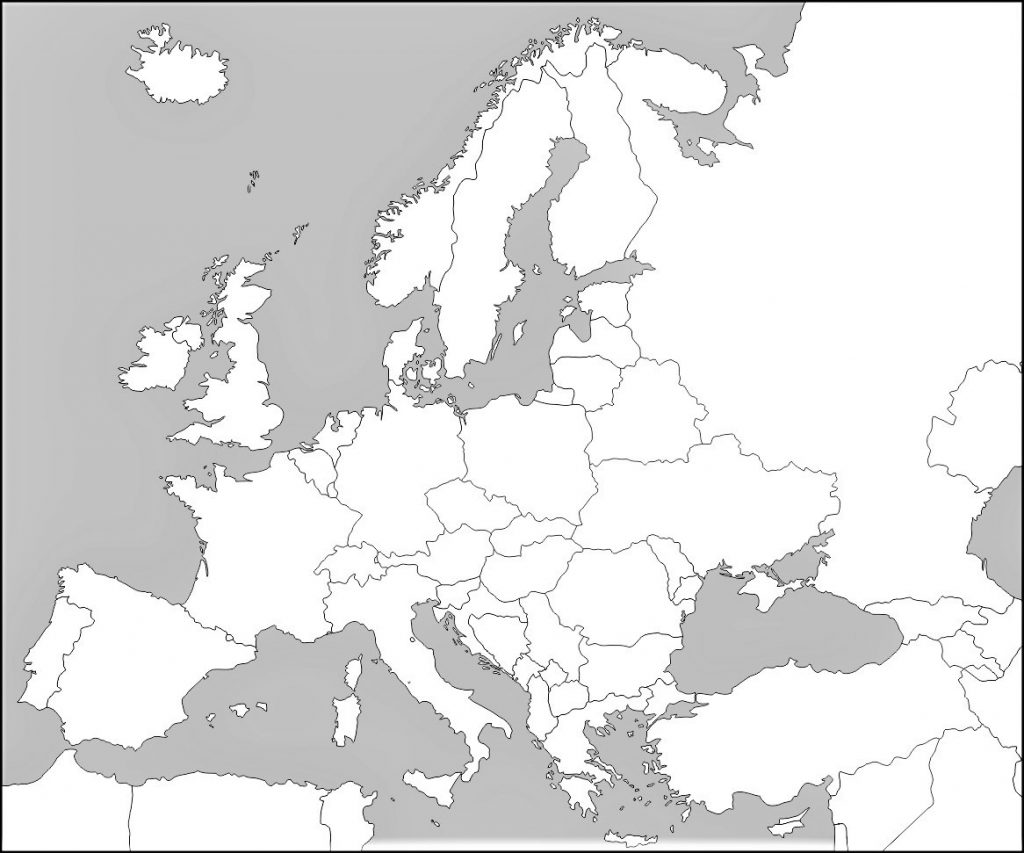 Coloca una estrella en cada país de la Unión Europea